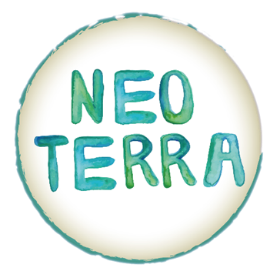 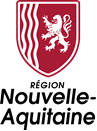 Demande d’aide à l’investissement pour une unité de micro-méthanisationVersion V4.0 du 01/02/2024 : Version originalePorteur de projet et localisation:…………………………… ….………………….Département : ……… /    Commune : ……………………..…………Date : 							 Version 2024Dossier d’instruction technique et économiqueIMPORTANTLe formulaire de demande d’aide (fichier Word) ne doit en aucun cas être modifié dans sa structure par le bénéficiaire, tous les paragraphes doivent être complétés, les éléments à mettre sont précisés dans chaque paragraphe en italique. 
Titre du ProjetBénéficiaire de l’aideDESCRIPTION DU PROJET CONTEXTE AGRICOLE ET OBJECTIFS DU PROJET Présentation des activités agricoles (SAU, types de cultures et surfaces, type d’élevage, cheptel, etc…). Situation actuelle en matière d’effluents ou résidus de cultures générés sur l’exploitation : type et quantités annuelles. Objectifs recherchés à travers la méthanisation (meilleure gestion des effluents d’élevage, mise aux normes réglementaires, diminution de l’empreinte carbone, développement de pratiques agro-environnementales, compléments de revenus pour l’exploitation, etc.).Cas d’un projet porté par un constructeur : présentation de l’entreprise en plus. Fournir les éléments qui ont conduit au projet, études préalables (faisabilité, économique, potentiel méthanogène, étude de raccordement, etc.) à joindre en annexe.CARACTERISTIQUES DU PROJETApprovisionnement en déchets et biomasseLe porteur de projet précisera également :la filière actuelle de valorisation ou prise en charge de ce substrat (épandage, compostage, CET…), si apport de gisement exogène, justification de ce choixLa part des effluents d’élevage dans l’approvisionnement du micro-méthaniseur doit être majoritaire, les cultures énergétiques dédiées sont exclues, les résidus de culture et CIVE sont autorisées en part minoritaire. Description technique de l’installationDécrire l’unité projetée : fournir un plan permettant d’appréhender la localisation de l’unité au sein de l’exploitation agricole et les principaux équipements la constituant : aire de stockage des intrants, digesteurs, équipement de valorisation énergétique, stockage du digestat)Décrire le procédé retenu : mode de stockage et introduction de la matière, process de production de biogaz, valorisation du biogaz, stockage du digestat.Préciser les conditions d’exploitation de l’unité : Est-ce que le constructeur assure a montée en charge de l’unité et la formation du futur exploitant ?Un contrat de maintenance est-il souscrit ? Détailler ce qu’il comprendUn contrat d’assistance est-il envisagé ? Fournir l’offre technique et commerciale du constructeur. Détailler les garanties et responsabilités du constructeur.Valorisation du biogazDécrire la valorisation du biogaz envisagé : électricité et/ou chaleur et/ou bio-GNV.Dans le cas d’une chaudière ou d’un moteur de cogénération, justifier de la puissance installée en fonction de la quantité de biogaz prévisionnelle produite. Cas de la valorisation en chaudièreCas de la cogénération Valorisation du digestatQuantité de digestat générée et traitement éventuellement envisagé (séparation de phase). Modalités de stockage et évaluation de l’adaptation du stockage nécessaire sur les exploitations (couverture de fosses).Destination des matières (digestats), sous-produits et/ou déchets générés par l’installation (plan d’épandage, normalisation, homologation) Description des choix d’épandage, notamment utilisation d’équipements spécifiques qui nécessiteraient un investissement supplémentaire.Taux de substitution d’engrais minéral permis par l’utilisation du digestat.BILAN ENVIRONNEMENTAL DU PROJETSelon le projet, indiquer les éléments pertinents parmi :Consommation d’eau - production d’effluents - émissions des GES liés au transport, au bâtiment, etc. - émissions gazeuses et leur traitement - étude type ACV ou bilan carbone - autre (sol, risques sanitaires, paysage).Bilan gaz à effet de serre : estimation de la réduction de protoxyde d’azote, d’ammoniac, de méthane. Fournir obligatoirement en annexe le bilan carbone réalisé. Il est demandé un bilan de type niveau 1 CAP2ER ou équivalent. Pour les filières n’ayant pas d’outils de diagnostic, fournir un bilan GES de l’unité de microméthanisation (DIGES).L’unité de microméthanisation peut s’inscrire dans un plan d’action pour obtenir le label bas carbone. Les agriculteurs souhaitant faire un bilan plus complet et s’inscrire dans cette démarche peuvent inscrire dans les dépenses un bilan de type niveau 2 CAP2ER.INTEGRATION AU FONCTIONNEMENT GLOBAL DE L'EXPLOITATIONRéflexion sur l’impact du projet sur les conditions d’organisation du travail (pénibilité, temps de travail envisagé, etc.)DEMARCHES REGLEMENTAIRES ECHEANCIER DE REALISATIONPréciser si l’installation est soumise à permis de construire/déclaration de travaux et/ou déclaration ICPE. Détailler l’état d’avancement des démarches réglementaires.  Fournir un échéancier de réalisation avec notamment la date prévisionnelle de démarrage des travaux et la date prévisionnelle de mise en service. Fournir le récépissé de la déclaration ICPE au plus tard avant le conventionnement.ELEMENTS ECONOMIQUES DU PROJETInvestissements prévisionnelsDétailler le montant global d’investissement détaillé par grands postes de dépenses éligibles.Fournir les justificatifs des dépenses à engager (devis) pour au moins 70% du montant d’investissement. Produits et charges de fonctionnement prévisionnelsProduits : Indiquer le montant du tarif de rachat de l’électricité et justifier des recettes attenduesCharges : Détailler les postes de charges liés à l’unité de méthanisation, notamment :Utilités de l’unité de méthanisation (eau, électricité, etc.)Frais d’exploitation et maintenanceGros entretien et renouvellement de piècesFrais d’analysesFrais d’assuranceFournir un compte de résultat prévisionnel sur 15 ans reprenant l’ensemble de ces informations (produits et charges).Plan de financement prévisionnelRenseigner le plan de financement envisagé : Préciser si un dossier de subvention régionale a été demandé dans le cadre du « Plan de modernisation des élevages » concernant  la mise aux normes de la gestion des effluents d’élevage. Performances économiquesEstimation de la rentabilité à l’aide d’indicateur de type temps de retour brut, TRI (taux de rentabilité interne).% de fonctionnement de l’installationEtat des démarches engagées auprès des banques La capacité du porteur de projet à lever la dette bancaire est déterminante pour la concrétisation des projets. La recherche de financement (autre que les subventions) doit être anticipée et menée idéalement concomitamment avec les démarches auprès des financeurs publics. Préciser l’état d’avancement de ces démarches : banques contactées, propositions reçues, exigences (indiquer notamment le pourcentage d’autofinancement requis).A minima un pré-accord bancaire devra être fourni au plus tard à la fin de l’instruction menée par la Région. 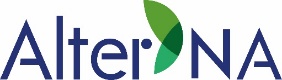 Avez-vous sollicité ou comptez-vous solliciter un prêt Alter’NA pour financer les investissements présentés dans le cadre de cet appel à projets ?    oui   non Dans l’affirmative, merci de bien identifier ce prêt dans le plan de financement prévisionnel et d’informer votre banque de cette demande de subvention.  Je m’engage à signaler au service instructeur de la Région Nouvelle Aquitaine l’obtention d’un prêt Alter’NA. La Région Nouvelle-Aquitaine vérifiera si un prêt aura été octroyé. Si le plan de financement n’est pas conforme (sur-financement ou taux d’aide dépassé),  la subvention pourra être pour tout ou partie réduite et/ou récupérée. Obligations générales (à cocher)Engagements du demandeur Je demande (nous demandons) à bénéficier des aides « Micro-méthanisation ». J’atteste (nous attestons) sur l’honneur : Ne pas avoir sollicité d’autres ressources publiques et privés que celles présentées dans le plan de financement.Ne pas faire l’objet d’une liquidation judiciaire.Avoir informé les services instructeurs dans le cas d’une procédure de redressement judiciaire.L’exactitude des renseignements fournis dans le présent formulaire et les pièces jointes concernant ma (notre) situation et concernant le projet d’investissements.Que l’opération (projet) n’a pas débuté au moment du dépôt de mon (notre) dossier auprès de la Région (devis signé, bon de commande, facture émise ou payée).Avoir pris connaissance de l’appel à projet. Etre à jour de mes (nos) cotisations sociales. Le cas échéant, avoir obtenu de la part du propriétaire du terrain sur lequel la ou les implantations sont projetées, l’autorisation de réaliser ces aménagements (travaux exécutés sur le site de l’exploitation) en application de l’article L 411-73 du code rural.Avoir pris connaissance que ma (notre) demande d’aide pourra être rejetée en totalité ou partiellement au motif que le projet ne répond pas aux priorités définies régionalement ou au motif de l’indisponibilité des crédits affectés à cette mesure.Respecter les critères d’éligibilité et de sélection de mon (notre) projet. L’inexactitude de ces déclarations est susceptible de générer un reversement partiel ou total de l’aide. Je m’engage (nous nous engageons), sous réserve de l’attribution de l’aide à :Fournir toute pièce complémentaire jugée utile pour instruire la demande et suivre la réalisation de l’opération.Informer la Région du début d’exécution effectif de l’opération.Informer la Région de toute modification de ma (notre) situation, de la raison sociale de ma (notre) structure, des engagements ou du projet.Ne pas solliciter à l’avenir, pour ce projet, d’autres crédits (nationaux ou européens), en plus de ceux mentionnés dans le tableau « financement du projet ».A ce que l’équipement dont l’acquisition est prévue dans le cadre du projet respecte les normes en vigueur.Poursuivre mon (notre) activité agricole au sens de l’article L311-1 du code rural ayant bénéficié de l’aide pendant une période de 5 années à compter de la date du paiement final.Maintenir sur mon (notre) exploitation les équipements et les aménagements ayant bénéficié des aides pendant une durée de cinq ans à compter de la date du paiement final.A conserver pendant une période de 10 ans tout document permettant de vérifier la réalisation effective de l’opération : factures et relevés de compte bancaire pour des dépenses matérielles et tableau de suivi du temps de travail pour les dépenses immatérielles, comptabilité, etc.A permettre / faciliter l’accès à l’exploitation aux autorités compétentes chargées de contrôles pour l’ensemble des paiements que je sollicite (nous sollicitons) pendant 10 ans.Respecter les critères de sélection valant engagement et ayant permis à mon (notre) projet d’être sélectionné et notamment l’absence de cultures énergétiques dédiées dans le micro-méthaniseur.A fournir des données qualitatives et quantitatives sur le fonctionnement du méthaniseur les 3 premières années.Pièces jointesLettre de sollicitions de l’aide adressée au président de la Région Nouvelle-AquitaineRIB récentStatuts du porteur de projet Pièce d’identité et attestation MSA si agriculteur porteur du projet OU Kbis si forme sociétaire Pièces demandées dans le dossier ci-dessus : Etudes préalablesl’offre technique et commerciale du constructeurbilan carbonerécépissé ICPEdevis pré accord bancairecompte de résultat prévisionnel sur 15 ans  Des documents complémentaires peuvent être demandés après remise de votre dossier, nécessaires à l'étude du dossier dans ses différents éléments : administratifs, financiers, techniques... Fait à _________________________________                              le ____________________________			Nom, prénom et signature(s) du demandeur gérant, du représentant légal ou, pour un GAEC, de chaque associé.……………………………………………………………………………………………..Raison sociale du porteur de projet : Adresse :Code NAF :SIRET :Effectifs :PME :Oui/NonNom du représentant : Tél. :Mail :Raison sociale du partenaire  du projet (constructeur ou agriculteur) :SIRET :Adresse :Nom du représentant :Tel :Mail :Dénomination du substratTonnage brut% tonnage du total%MS%MOm3 CH4/TMOm3 CH4 potentiel% CH4 du totalGisement endogène ou exogèneCas échéant distance d’approTotal EffluentsTotal Résidus de culturesTotal CIVETOTAL100%100%Production de biogazm3/anteneur en CH4%Production de méthanem3/anEnergie primaire (PCI)kWhBase  9.42 kWh/m3 CH4 (15°C, 1 atm)Puissance thermique installéekWthRendement thermique moteur%Production prévisionnelle thermique nettekWhthEnergie thermique valoriséekWhthEnergie actuelleProcess de méthanisationkWhth-Usage 1 (détailler):kWhthUsage 2 :kWhthUsage 3 :kWhthEnergie thermique non valoriséekWhthLongueur du réseau de chaleurmTaux de valorisation thermique total%Nombre d’heures de fonctionnement considéréeshProduction de biogazm3/anteneur en CH4 %Production de méthanem3/anEnergie primaire (PCI)kWhBase  9.42 kWh/m3 CH4 (15°C, 1 atm)Energie issue du fioul (si moteur DUAL)kWhBase : … l/h pour … heures/an et … kWh/lEnergie primaire TOTALkWhPuissance électrique installéekWeRendement électrique moteur%Production prévisionnelle électrique brutekWheConsommation des auxiliaires par rapport à la production électrique totale%Cf. Article VI des conditions générales du BG11Production électrique mise sur le réseau (hors consommation des auxiliaires moteur)kWhePuissance thermique installéekWthRendement thermique moteur%Production prévisionnelle thermique brutekWhthEnergie thermique valorisée - totalkWhthEnergie actuelleProcess de méthanisationkWhth-Usage 1 (détailler):kWhthUsage 2 :kWhthUsage 3 :kWhthEnergie thermique non valoriséekWhthLongueur du réseau de chaleurmTaux de valorisation thermique total%Energie thermique utilisée (hors séchage digestat et chauffage digesteur)kWhIndiquer les données que vous utilisez pour le calcul du V ADEMEEnergie électrique utilisée kWhIndiquer les données que vous utilisez pour le calcul du V ADEMEEnergie primaire utilisée dans le calcul de la prime énergétique (arrêté de mai 2011)kWhIndiquer les données que vous utilisez pour le calcul du V ADEMETaux de valorisation énergétique%Au sens ADEMENombre d’heures de fonctionnement considéréeshFinanceursMontants financés  en €% / coût total opérationSubvention publique attendue REGION Xxx xxx €xx%Subvention autre Xxx xxx €xx%Total subventions publiquesXxx xxx  €xx%AutofinancementX Xxx xxx €xx%TOTALX xxx xxx €100%Détail de l’autofinancementMontants en €%Fonds propres apporté par le maitre d’ouvrageXxx xxx €xx%Tiers financement : fonds d’investissement, fonds participatifs,… à détaillerXxx xxx €xx%Financement bancaire dont Alter’NAXxx xxx  €xx%Total autofinancementX xxx xxx €100%